ZMLUVA O POSKYTNUTÍ CESTOVNÝCH NÁHRAD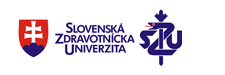 Poskytovateľ náhrady:	Slovenská zdravotnícka univerzita v Bratislave, Limbová 12, 833 03 BratislavaPríjemca náhrady:	     Priezvisko a meno: Adresa bydliska: PSČ a obec:uzatvárajú podľa § 51 Občianskeho zákonníka tútozmluvu o poskytnutí cestovných náhrad.Predmetom zmluvy je poskytnutie cestovnej náhrady na cestu:Termín cesty:Cieľ cesty:Účel cesty:Dohodnutý dopravný prostriedok:	autobus	súkromné motorové vozidlovlak 2. vozňovej triedy			     vlak 1. vozňovej triedyPríjemca náhrady vykonáva pre poskytovateľa nasledovnú úlohu/činnosť:Príjemca náhrady je povinný do 10 pracovných dní od uskutočnenia cesty predložiť (zaslať) poskytovateľovi náhrady originály dokladov preukazujúcich výšku opodstatnených nákladov, ktoré sú predmetom cestovných náhrad v zmysle tejto zmluvy. Strany sa týmto dohodli, že v prípade použitia súkromného motorového vozidla budú cestovné náhrady preplatené iba vodičovi vozidla, a to vo výške obyčajného cestovného 2. vozňovej triedy vlakov osobnej dopravy.Poskytovateľ poskytne príjemcovi cestovnú náhradu do 60 dní od predloženia originálnych dokladov príjemcom.Neoddeliteľnou súčasťou tejto zmluvy je tlačivo TCP alebo ZCP spolu s relevantnými originálnymi dokladmi o úhrade.   V	  Dňaposkytovateľ	príjemca